

Elterninformationsblatt für das Aufnahmeverfahren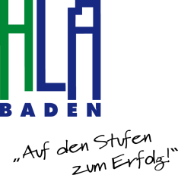 FristenAufnahmeablauf
4. 2. - 25. 2. 2022
Anmeldung laut AnmeldeverfahrenEine Anmeldung an weiteren Schulen ist in diesem Zeitraum zwar möglich, hat aber keine Auswirkung betreffend einer Schulplatzzuweisung.Ein Fixplatz darf nur von der Schule Ihrer 1. Wahl vergeben werden -
„Erst-Wunsch-Schule“ („Erst-Wunsch-Schule“ = jene Schule, bei der Sie Ihr Kind als erster angemeldet haben und der Stempel an erster Stelle auf der Schulnachricht steht.) 
bei der 
Abgabe der SchulnachrichtSie erhalten Informationen bezüglich des Vorstellungsgespräches
(Donnerstag, 3. März 2022, 30 Minuten in der Zeit von 14:30 bis 17:30 Uhr, den genauen Zeitpunkt erhalten Sie per Mail), sowie Unterlagen zum Kauf der Schulkleidung
bis 28.3 2022Erhalten Sie eine Zu- bzw. Absage bezüglich des AufnahmeansuchensFür den Fall einer Absage, können Sie sich in der Bildungsdirektion für NÖ bzw. an weiteren Schulen, über freie Plätze erkundigen. Hotline bei der Bildungsdirektion:Mo bis Fr 8-12 und 13-15 Uhr, Dienstag bis 16 Uhr Tel.: 02742/280-4421
für:
SchülerInnen einer Mittelschule oder einer Polytechnische Schule müssen NACH der 
Schlusskonferenz bis 27.6.2022, 12:00 Uhr die genannten Unterlagen übermittelt werden
Übermittlung der Schulerfolgsbestätigung oder eines vorläufigen Jahreszeugnisses der 8. (und falls gegeben 9.) Schulstufe - mit allen Schulnoten zur Feststellung der Erfüllung der gesetzlichen Aufnahmebedingungen.
Abgabemöglichkeiten:
Briefkasten neben dem grünen Tor, Germergasse 5einscannen oder ein Foto mit dem Handy und per Mail an anmeldung@hlabaden.at übermitteln Gegebenenfalls besteht die Möglichkeit einer Aufnahmsprüfung am Dienstag, 28.6.2022 bzw. Mittwoch, 29.06.2022 – vorbehaltlich allfälliger COVID-19-bedingter Änderungen. Eine Anmeldung per Mail an anmeldung@hlabaden.at ist notwendig.

ab 1. bis 5.7.2022
Verpflichtend für die definitive Aufnahme:Persönliche (Eltern oder SchülerInnen) Vorlage des Original-Jahreszeugnisses und Abgabe einer Kopie des Jahreszeugnisses. 
Die gesetzlichen Anspruchsvoraussetzungen müssen erfüllt sein.